Me conecto con mi vecino en CRISIS 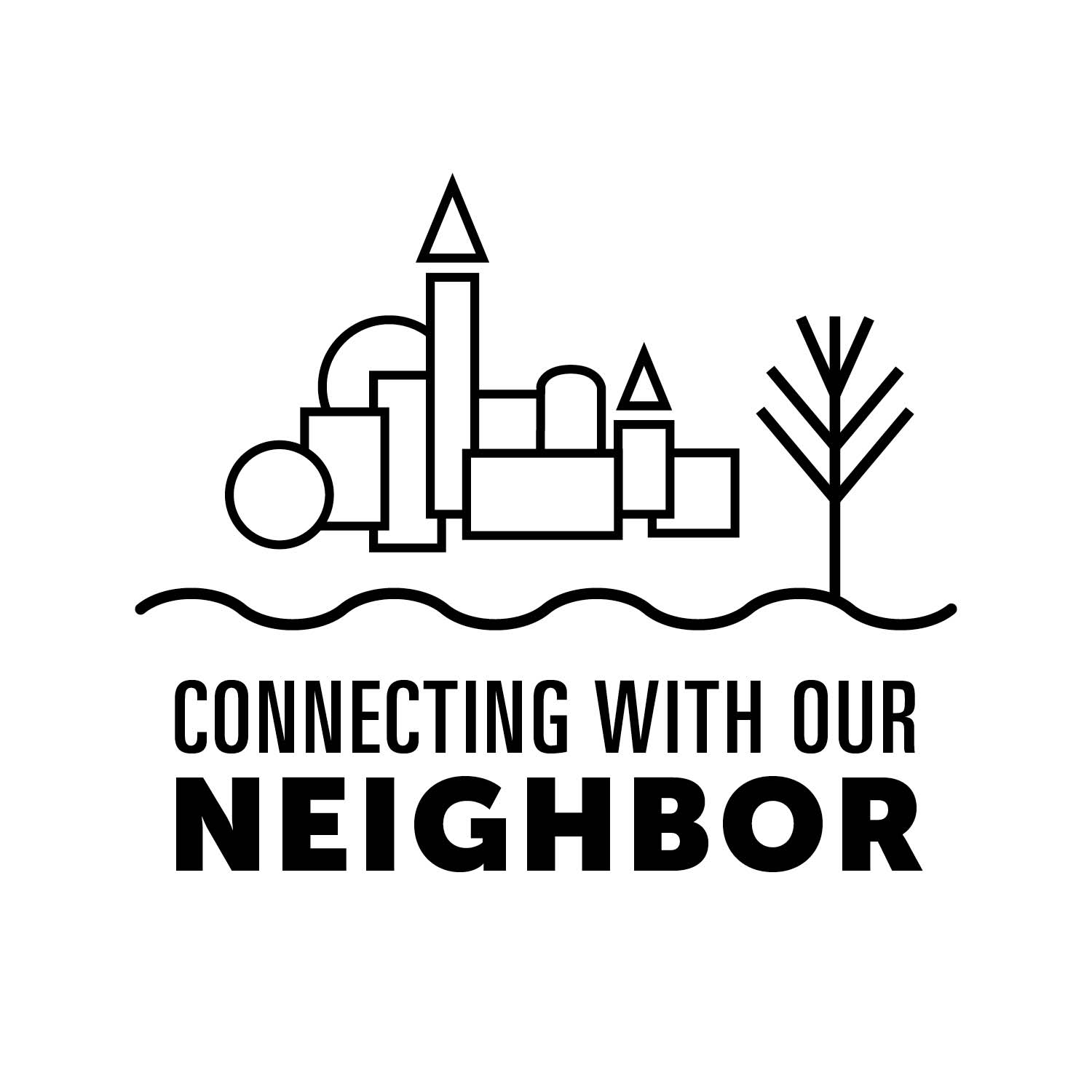 Lucas 10:29-37Laura (nombre ficticio), madre de dos preescolares, llegó a nuestro programa de alfabetización para familias; apenas había cursado hasta el octavo grado. Sus primeros años de vida habían sido difíciles y la habían obligado a responsabilizarse de ella misma y de su familia. No tenía tiempo ni energía para asistir al colegio. Obtuvo el GED [equivalente al diploma de secundaria o bachillerato] rápidamente y a continuación pasó a obtener un certificado para cuidado infantil de una universidad local. Queríamos emplearla como maestra en el cuidado infantil pero aceptar nuestro  trabajo significaba que debido a lo que ganaría no tendría derecho a un alquiler subsidiado.  Laura estaba tratando de dejar a su esposo (a quien llamaremos Bill), cada vez más abusivo.  Voluntariamente trabajó con nosotros sin pago por espacio de un año y consiguió una orden de restricción contra Bill, quien respondió aterrorizando repetidamente a la familia con un revolver, pero cuando obligó a los niños a entrar en su carro a punta de pistola, la policía lo capturó. El contacto con sus hijos se restringió a «visita supervisada», aunque Laura sabía que las visitas ni eran supervisadas ni seguras.  Yo fui a la oficina de Servicio a Menores para dar testimonio por Laura. Sabía que ella era sincera hasta el extremo, es decir, no dispuesta a mentir acerca de su ingreso para mantener el alquiler bajo. Finalmente, Laura fue reivindicada y se revocaron todos los requisitos de visita de Bill. Laura conoció a un buen hombre que se convirtió en el amor de su vida. Se casaron, dos niños más se agregaron a la familia y compraron su propia casa.  Eso fue «hace mucho tiempo».  Pero Laura y yo permanecemos unidas y ella inclusive me ha ayudado en el ministerio. Estoy muy agradecida por haber conocido a una vecina que se ha llegado a ser mi amiga.ReflexionesLaura tenía muchos problemas que resolver con el paso del tiempo. Hablen sobre el compromiso que puede requerir cuando el vecino o la vecina vive en nuestra propia comunidad. En esta corta parábola (específicamente Lucas 10:35), ¿de qué forma Jesús propone que ser un vecino puede incluir ir más allá que un solo acto de bondad?En la parábola de Jesús (y en el caso de Laura), los amigos que recibieron capacitación para ayudar «se desviaron y pasaron de largo» dejando al herido abandonado a su suerte. ¿Qué factores hacen que decidamos no ayudarnos mutuamente? ¿Será que el prejuicio influye de alguna manera?Léase Deuteronomio 10:15-19. ¿Qué deberá significar «despójate de lo pagano que hay en tu corazón»? ¿Cómo pueden nuestras propias heridas ayudar a suavizar (o «despojar») nuestros corazones?Léase 1 Pedro 2:24. ¿De qué modo Dios sencillamente se conecta con nosotros y nos sana? ¿Cómo podemos nosotros, con Jesús, extender nuestros corazones para conectarnos con nuestros vecinos?Un llamado a la acciónAnimen a su iglesia local: Pídanle al consistorio que participe en un fondo comunitario de benevolencia. Puede ser de forma ecuménica o que una iglesia en particular tenga un fondo para ayudar a pagar el alquiler, los servicios o cualquier otra necesidad de emergencia que tengan personas de la comunidad.Hablen con el consejero escolar local acerca de las necesidades que ven. Tal vez ustedes puedan ayudar a coordinar un ministerio de entrega de útiles escolares, canastas de Acción de gracias o de Navidad, alimentos o refrigerios, o ayudar para el suministro de artículos para el hogar o muebles.Apoyen Still Waters Family Ministries [Ministerio Familiar Still Waters], a la Rev. Joyce Merritt, su directora, o un ministerio similar en su zona. Consideren esta lista de cómo podría ayudar:Vivienda— ¿tienen un espacio para alquilar o compartir?Fondos para vivienda, servicios públicos, necesidades urgentes Voluntarios  para organizar donaciones de artículos para el hogarRopa, camas, muebles para familiasProductos de limpieza, productos de papel, bolsas de basura, y artículos de necesidades personales para familiaTarjetas de regalo para ayuda con gasolina para que puedan asistir a reuniones y sesiones de consejeríaRecursosSacred Sparks: Rev. Lisa Cook, (Cumberland Presbyterian Church) -  www.sacredsparksministry.wordpress.comBusquen los siguientes ministerios en sus zonas: Ejército de Salvación, Room in the InnOraciónDios de amor, enciende en nuestros corazones la llama del amor por nuestros vecinos en crisis. Danos ojos para ver su dolor. Danos oídos para escuchar sus clamores. Danos sabiduría para satisfacer sus necesidades. Danos coraje para hacer tu voluntad. Amén.CONOZCAMOS A LA AUTORALa reverenda  Joyce Merritt, egresada del Seminario Teológico de Memphis, dirige el Ministerio Still Waters Family, un ministerio de alcance de Middle Tennessee CP en Murfreesboro, Tenn., que atiende a familias en riesgo. Joyce también ha sido maestra de ciencias en una escuela secundaria, pastora, y fundadora del Ministerio Living Vine Outreach. Joyce y su esposo Tim tienen cinco hijos y viven en Rockvale, Tenn. Información de contacto para apoyar Still Waters Family Ministries: Still.waters.cp@gmail.com, 615.574.3047, 7120 Old Nashville Hwy, Murfreesboro, TN 37129